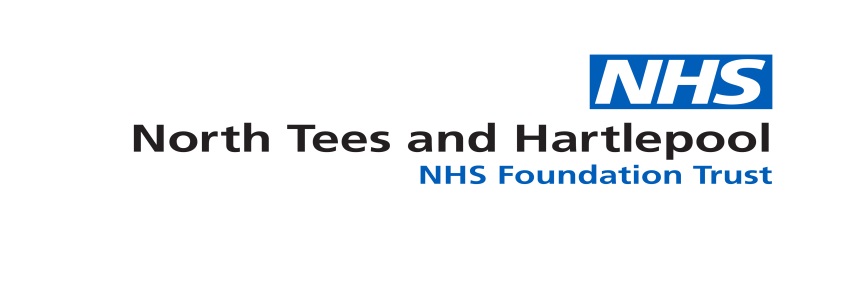 Expression of Interest RSPH Level 4 Diploma - Anatomical Pathology TechnologyNorth Tees & Hartlepool NHS FT is a registered centre for the qualification – Level 4 Diploma in Anatomical Pathology Technology (APT) – centre number 4521.We are delighted to announce we now have RSPH accreditation to deliver the RSPH level 4 qualification – we are currently working on start dates for the programme which we are anticipating to commence from May 2018.The programme will consist of the following modules The programme will be 5 x 2.5 day in house learning with distance learning support materials being emailed to students. We will also create a distance learning student group on a social media platform.The cost of the programme will be £3500.00 which includes the £400.00 RSPH examination fee, £75.00 RSPH verification fee and assessor expenses for practical assessment of competency modules.You must be in a position to produce either a level 3 diploma certificate or a level 3 top up diploma certificate in order to complete the level 4 diploma programme. If you are interested in the programme please complete the following fields and return this form to Michelle.lancaster@nth.nhs.uk no later than January 26th 2018Once received a formal application and learning agreement will be sent with an invoice proforma to be completed and returned in January of 2018. Unit Number:Title:APT 4.1Common human pathology for anatomical pathology technologists APT 4.2Mortuary governance APT 4.3Quality management in the mortuary APT 4.4Advanced mortuary practice APT 4.5Health and safety in the mortuary APT 4.6Management of mortuary function APT 4.7Management of the deceased in the mortuary APT 4.8Bereavement support APT 4.9Specialist practical mortuary skills APT 4.10Deliver and evaluate training in anatomical pathology technology Name:Name:Employing Organisation:Post Title:Email Address:I can confirm I hold RSPH Level 3 Diploma APT / RSPH Level 3 Diploma Top Up Certificate I can confirm I hold RSPH Level 3 Diploma APT / RSPH Level 3 Diploma Top Up Certificate I can confirm I hold RSPH Level 3 Diploma APT / RSPH Level 3 Diploma Top Up Certificate I can confirm I hold RSPH Level 3 Diploma APT / RSPH Level 3 Diploma Top Up Certificate Signed:Signed:Signed:Date: